INDICAÇÃO Nº 397/2017Sugere ao Poder Executivo Municipal estudos para extração de árvore condenada, na Avenida Porto Ferreira, próximo ao número 348, no bairro São Joaquim, neste município.Excelentíssimo Senhor Prefeito Municipal, Nos termos do Art. 108 do Regimento Interno desta Casa de Leis, dirijo-me a Vossa Excelência que por intermédio do setor competente, proceda a extração de árvore condenada, na Avenida Porto Ferreira, próximo ao número 348, no bairro São Joaquim, neste município.Justificativa: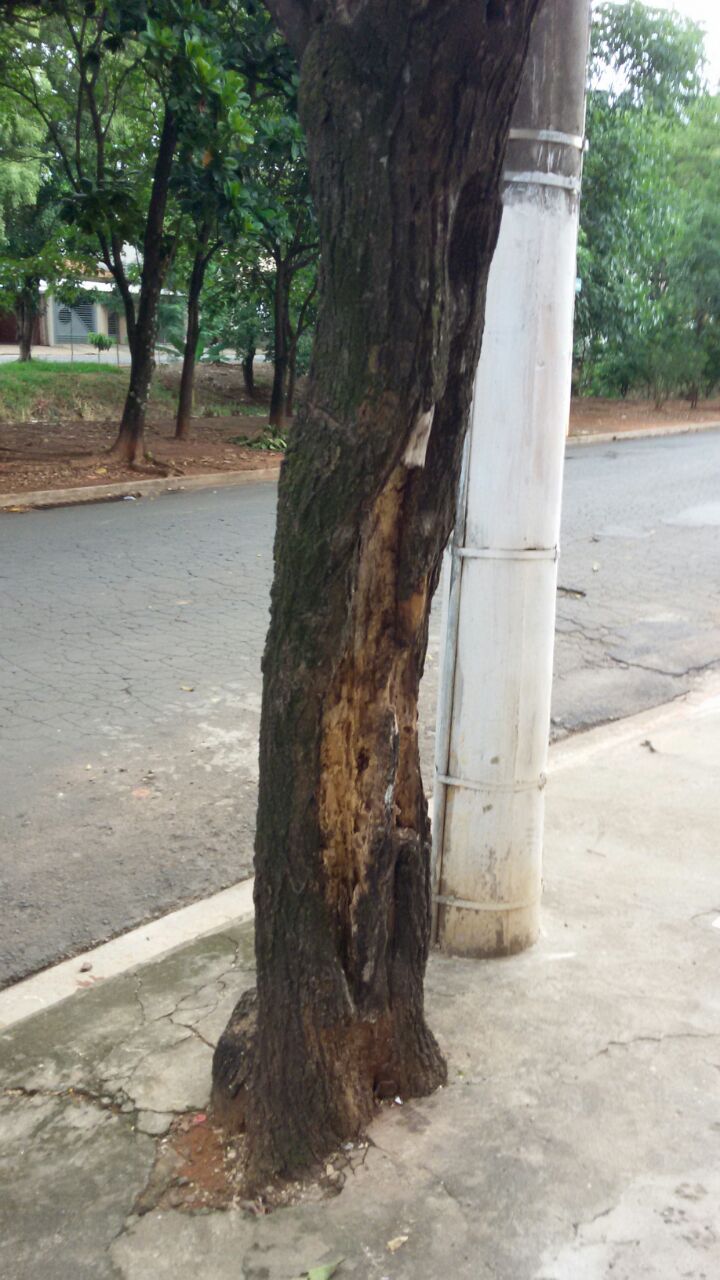 Conforme foto acima, a árvore está condenada e pode vir a cair a qualquer momento, colocando em risco os que passam por ali, já que no local atualmente se encontra um comércio, onde possui grande fluxo de pessoas.Plenário “Dr. Tancredo Neves”, em 13 de janeiro de 2.017.JESUS VENDEDOR-Vereador / Vice Presidente-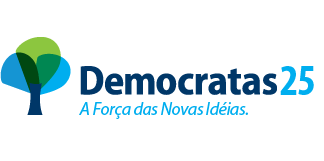 